Конформеры L-глутамина в квантовой теории атомов в молекулахБойкова С.С.Студентка, 4 курс специалитетаФГБОУ ВО «Тверской государственный университет», химико-технологический факультет, Тверь, РоссияE-mail: ka.s.si@mail.ruМетодом функционала плотности B3LYP (6-311++g(3df,3pd) 10f 6d получено распределение электронной плотности ρ(r) трех конформеров L-стереоизомера глутамина (I – III). В состоянии I присутствуют водородные взаимодействия N¨¨H и O¨¨H, в форме II отмечено одно - O¨¨H и в III слабые взаимодействий нет (Рис.). Интегральные электронные характеристики групп (заряд q(R) и объем V(R)), полученные в рамках «квантовой теории атомов в молекулах», сведены в таблицу. Ранее подобные расчеты были проведены для конформеров L-аспарагиновой и L-глутаминовой кислот [1].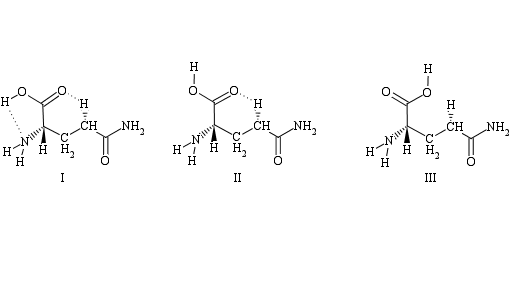 Рис.: Состояние I – конформер L-глутамина с водородными связями (ВС) N¨¨H и O¨¨H, форма II – с ВС O¨¨H,  конформация III – без слабых взаимодействий.Среди коформеров I–III энергетически наиболее выгодным является состояние I, его полная электронная энергия (Etotal) минимальна. По сравнению c I в форме II величина Etotal выше на 9 кДж/моль, а в III – на 16 кДж/моль. Заряд 2NH2 ниже, чем 1NH2, что связано с меньшей электроотрицательностью СО по сравнению с СООН и сопровождается большим оттоком электронной плотности в сторону 2NH2 (Таблица). Водородное взаимодействие N¨¨H в I приводит к оттоку электронной плотности с карбоксильного фрагмента в сторону 1NH2, что сопровождается понижением q(1NH2) и повышением q(СООН) по сравнению с этими группами в II и III. При наименьшем значении q(1NH2) в I ее V(1NH2) также самый малый, причиной этого стало наличие N¨¨H и стерического влияния на1NH2 группы СООН.Таблица. Заряд q(R) и объём V(R) групп* L-глутамина* нумерация групп COOH, CH2, и NH2 указана слева направо по молекуле. Список литературы: Бойкова С.С., Матус Я.А., Русакова Н.П., Орлов Ю.Д. Электронные характеристики групп конформеров кислых L-аминокислот // Химическая термодинамика и кинетика: Сборник научных трудов XII Международной конференции (16-20 мая, г. Тверь, 2022 г), Великий Новгород, 2022. C 73-74. COOHCH1NH2 1CH2 2CH2CO2NH2q(R), а.е.q(R), а.е.q(R), а.е.q(R), а.е.q(R), а.е.q(R), а.е.q(R), а.е.q(R), а.е.I-0,1250,369-0,3160,0800,0790,262-0,350II-0,1550,380-0,2690,1060,0520,265-0,351III-0,1450,376-0,3050,1310,0190,278-0,354V(R), Å³V(R), Å³V(R), Å³V(R), Å³V(R), Å³V(R), Å³V(R), Å³V(R), Å³I45,5313,7725,5422,3022,2726,1126,58II46,0213,8326,7422,0122,5826,1626,62III46,1214,0126,3821,8023,0526,0426,69